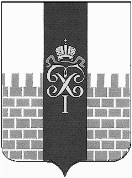 МЕСТНАЯ АДМИНИСТРАЦИЯ МУНИЦИПАЛЬНОГО ОБРАЗОВАНИЯ ГОРОД ПЕТЕРГОФПОСТАНОВЛЕНИЕ            28 апреля 2022                                                                                     №    39	В соответствии с Бюджетным  кодексом  Российской Федерации, Положением о бюджетном процессе в муниципальном образовании г.Петергоф и Постановлением местной администрации МО город Петергоф  от 26.09.2013 №150  «Об утверждении  Положения о Порядке разработки, реализации  оценки эффективности муниципальных программ и  о Порядке разработки и реализации ведомственных целевых программ и планов по непрограммным расходам местного бюджета МО  г. Петергоф» местная администрация муниципального образования город ПетергофПОСТАНОВЛЯЕТ:Внести в постановление местной администрации муниципального образования город Петергоф № 127 от 29.10.2021 «Размещение контейнерных площадок, ремонт элементов благоустройства, расположенных на контейнерных площадках» на 2022 год (с изм. от 11.02.2022)(далее - Постановление) изложив  приложение  к  Постановлению в редакции согласно приложению к настоящему постановлению.Приложения к ведомственной целевой программе №№ 1, 2, 3 оставить без изменений.3.  Постановление вступает  в  силу  с  даты  официального опубликования.Контроль за исполнением  настоящего постановления оставляю за собой.Глава местной администрациимуниципального образования город Петергоф                         			            Т.С.ЕгороваПриложение  к Постановлению МА МО город Петергоф от «    28  »    апреля 2022  №  39                                                                                                                             Утверждено                                                                                                                                                                                                                       Глава МА МО г.Петергоф                                                                                                _______________Егорова Т.С.                                                                                                                     «___» ___________ 2022г.ВЕДОМСТВЕННАЯ ЦЕЛЕВАЯ   ПРОГРАММА1. Наименование вопроса (вопросов) местного значения, к которому(которым) относятся программы: «Организация благоустройства территории муниципального образования, включающая размещение контейнерных площадок на внутриквартальных территориях, территориях земельных участков, находящихся в государственной собственности Санкт-Петербурга, а также земель и земельных участков, государственная собственность на которые не разграничена, за исключением территорий городских лесов, особо охраняемых природных территорий регионального значения, территорий зеленых насаждений общего пользования городского значения, местного значения и резерва озеленения, территорий зеленых насаждений, выполняющих специальные функции, поверхностных водных объектов, пляжей, автомобильных дорог регионального и федерального значения, земельных участков, на которых расположены объекты капитального строительства, земельных участков, находящихся во владении физических и юридических лиц, ремонт элементов благоустройства, расположенных на контейнерных площадках».Цели и задачи программы: - обеспечение благоприятных условий проживания населения муниципального образования г.Петергоф;- обеспечение экологического и санитарно-эпидемиологического благополучия населения на территории МО г. Петергоф;- обеспечение снижения негативного воздействия на окружающую среду;Заказчик программы (ответственный исполнитель):Местная администрация муниципального образования город Петергоф (отдел городского хозяйства)   4. Ожидаемые конечные результаты реализации целевой программы:              Размещение контейнерных площадок – 2 площадки;             Ремонт элементов благоустройства контейнерных площадок – 100 м²;  5. Сроки реализации целевой программы: II- IV квартал 2022 г.           6.Перечень мероприятий целевой программы, ожидаемые конечные результаты реализации и необходимый объём финансирования:                                                                                                                                   Приложение №4                                                                                                   к Ведомственной целевой программе                                         Расчет восстановительной стоимости                                                   зеленых насажденийВедущий специалист  ОГХ                                                                      А.В.МосинО внесении изменений в постановление местной администрации муниципального образования г. Петергоф №127 от 29.10.2021 «Об утверждении ведомственной целевой программы «Размещение контейнерных площадок, ремонт элементов благоустройства, расположенных на контейнерных площадках  » на 2022 год» ( с изм. от 11.02.2022) №п/пНаименование мероприятияОжидаемыеконечныерезультатыОжидаемыеконечныерезультатыСрок исполнения мероприятияНеобходимый объём финансирования(тыс.руб.)№п/пНаименование мероприятияед. изм.кол-воСрок исполнения мероприятияНеобходимый объём финансирования(тыс.руб.)1Размещение контейнерных площадок по адресам:Ропшинское шоссе д.д.12-13А,шт.22-4 квартал7275,91Собственный пр. д. 34шт.22-4 квартал7275,92Ремонт элементов благоустройствам²100    2-4 квартал102,03Оказание услуг по разработке технической документацииусл2    1-2 квартал220,04Восстановительная стоимость зелёных насаждений по адресам размещения контейнерных площадок:  Ропшинское шоссе д.д.12-13А, Собственный пр. д. 34усл2    1-3 квартал280,3ВсегоВсегоВсегоВсего	7878,2	№Наименование работыЕд. изм.Кол-во     шт.Стоимость      руб.1.Восстановительная стоимость зелёных насаждений по адресу:Ропшинское шоссе д.д.12-13А,    усл1  227 400,002Восстановительная стоимость зелёных насаждений по адресу: Собственный пр. д. 34    усл1  52 800,00        Итого        Итого        Итого2 280 200,00